W okresie zawieszenia zajęć stacjonarnych w całej szkole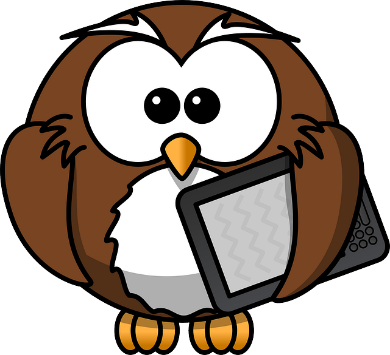 w dniach 20-22 grudnia 2021   r.nauczyciel bibliotekarz pracuje w trybie stacjonarnym.Z nauczycielem bibliotekarzem można kontaktować siędrogą elektroniczną za pośrednictwem panelu wiadomości w dzienniku elektronicznym  w godzinach otwarcia biblioteki.PORTALE I STRONY INTERNETOWE, NA KTÓRE WARTO ZAJRZEĆ
(pomocne w nauce, edukacji i ciekawej rozrywce)
Język polskihttps://pisupisu.pl/ - gry edukacyjne z edukacji polonistycznej dla uczniów szkoły podstawowej (wszystkie poziomy i przedszkole)https://www.dyktanda.net/ - dyktanda o różnym stopniu trudnościhttps://www.ortofrajda.pl/ - zasady, ciekawostki językowe, najczęstsze błędy językowehttps://sjp.pwn.pl/ - słownik języka polskiegohttps://www.synonimy.pl/ - słownik synonimówhttps://lektury.gov.pl/ - lektury szkolne dla szkół podstawowych i ponadpodstawowychhttps://wolnelektury.pl/ - lektury szkolne, pozycje z kręgu literatury polskiej i zagranicznejhttps://eszkola.pl/jezyk-polski - opracowania lektur, streszczenia, biografie autorówhttps://padlet.com/juti/filmy?fbclid=IwAR2BRo8cOCEit9Z4AIRBQ7SGtUpYoqagnYDcV0h3GUbHxZqL_JQh8EUtVEk - ekranizacje lektur szkolnychZajęcia artystycznehttps://pracaplastyczna.pl/index.php/ - prace plastyczne, różnorodna tematykahttp://praceplastyczne.pl/ - prace plastyczne dla mniej i bardziej zaawansowanychhttps://www.youtube.com/watch?v=kABSHGGglJo - 10 pomysłów na prace plastyczne dla dziecihttp://www.instrumentyludowe.pl/pl/ - muzeum dźwiękuhttps://virtualpiano.net/ - wirtualne pianinohttp://www.muzykotekaszkolna.pl/ - wiedza, nauka, multimedia o tematyce muzycznejPROPOZYCJE ŚWIĄTECZNE DO POCZYTANIAdla dzieci młodszych:Motai H., Maijala M., Milion miliardów świętych MikołajówSnow A., Jak pracuje Święty Mikołaj?Piotrowska E., Święty Mikołaj z MiryParlak D., O Mikołaju, który zgubił prezentyNordqvist S., Niezwykły święty MikołajFunke C., Kiedy święty Mikołaj spadł z niebaOlsson L., Wierzcie w MikołajaHoffman E., Dziadek do orzechów i król myszyi starszych:Dickens Ch., Opowieść wigilijna.Smith A., Jak Winston uratował świętaNordqvist S., Goście na Boże NarodzenieGaarder J., Tajemnica Bożego NarodzeniaDesjardins I., Wigilia Małgorzaty.Angerborn I., Gustavsson P., Kosmiczne świętaUtnik-Strugała M., Poklewska-Koziełło E., Idą święta. O Bożym Narodzeniu, Mikołaju  i tradycjach świątecznych na świecie